Plan your destination Liepaja!2nd International Week at Liepaja University: Exchanging ExperiencesPROGRAMME: 14-17 MAY 2019If you are interested to participate in the international week, please contact Erika Lauberga via erika.lauberga@liepu.lv !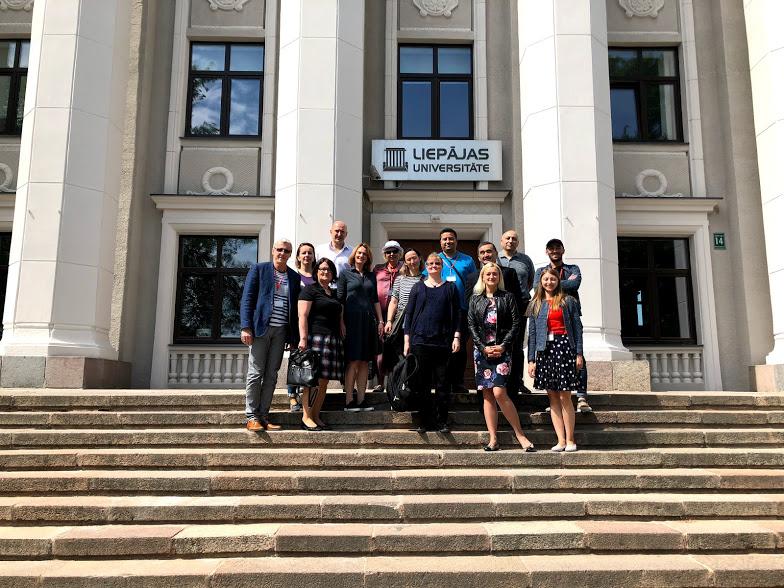 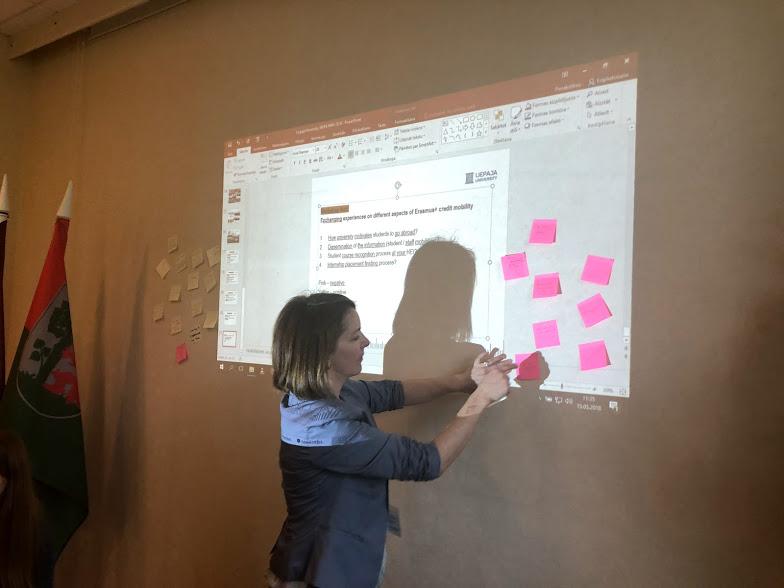 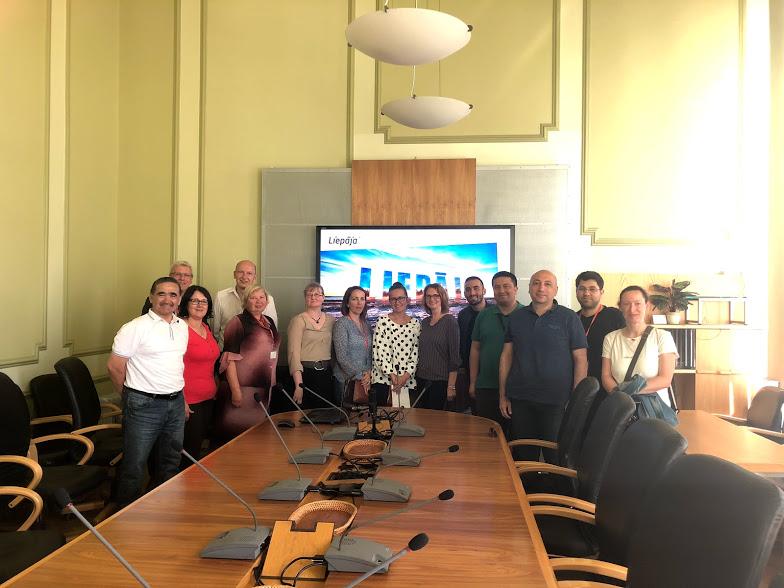 Good impressions of Liepaja University, this week proved the words said by Rector, that the university is a small, but elegant university! You are like a family, I am jealous for it in a good way. It was a good combination of formal workshops and cultural events. I hope we will have a great cooperation in the future! - Anželika Slimanavičiene, Vilniaus kolegija/ University of Applied SciencesNew experiences / information about Erasmus+ programme; impressions about Latvia; pleasant stay in Liepaja; meeting with nice colleagues. Well organized event in everything (timetable / hospitalization) - Doreen Kursawe, Technical University DresdenI have gained information on how to write a good project, what is good or bad project proposal; how to solve practical problems of incoming Erasmus+ exchange students or Professors - Sandra Grigaravičiute, Lithuanian University of Education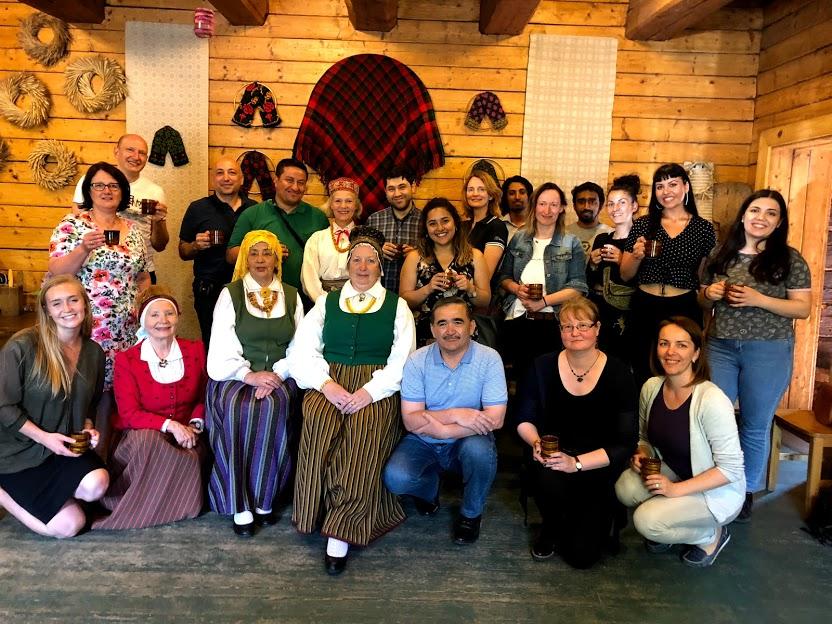 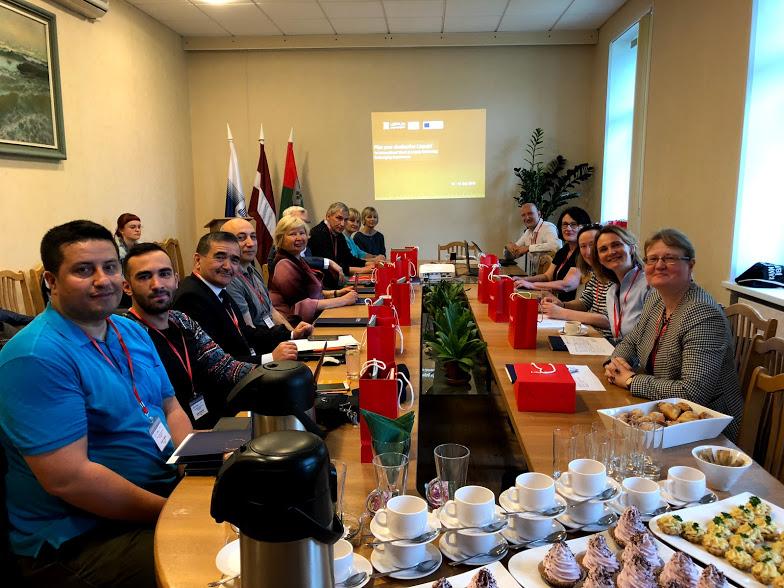 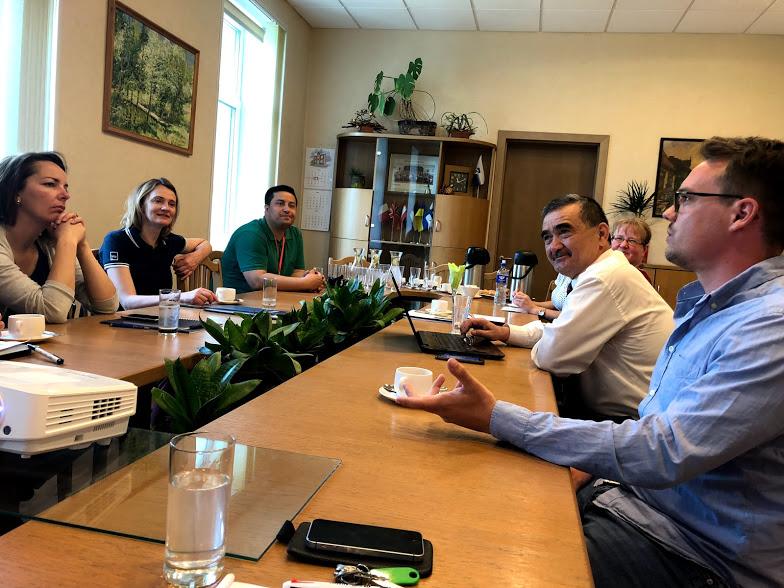 PARTICIPANTS OF THE INTERNATIONAL WEEK14.05.201915.05.201916.05.201917.05.201910:00 Welcome by Liepaja University authorities: Rector Dace Markus and Vice Rector for Studies Māra ZeltiņaLielā street 1410:15-12:00 Workshop No1 – exchanging experiences on Erasmus+ KA1 projectsLielā street 14Guided city tour Networking Event 11:00-12:30 Workshop No2 – exchanging experiences on Erasmus+ KA2 projectsLielā street 14Reception at Liepaja City Council Excursion to former Military part of the city – Karosta11:00-12:30 Workshop No3 – exchanging experiences on challenges in a work with international students Lielā street 1412:30-13:00 Closing remarks of 3 days workshop programmeCultural Exchanges: Let’s discover Latvian culture 10:00 Excursion to different departments of Liepaja University Meeting at the room 218 - Lielā street 1411:00 Job shadowing in different areas at Liepaja University (by individual programme)